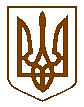 СЛАВУТСЬКА    МІСЬКА    РАДАХМЕЛЬНИЦЬКОЇ    ОБЛАСТІР І Ш Е Н Н Я22 сесії міської ради  VІІІ скликанняПро припинення діяльності аукціонної комісіїдля продажу об’єкта малої приватизаціїкомунальної власності Славутської міськоїтериторіальної громадиВідповідно до Закону України «Про приватизацію державного і комунального майна», Порядку проведення електронних аукціонів для продажу об’єктів малої приватизації та визначення додаткових умов продажу, затвердженого Постановою Кабінету Міністрів України від 10.05.2018 р. № 432, пункту 3.10. Положення про діяльність аукціонної комісії для продажу об’єктів малої приватизації комунальної власності Славутської міської об’єднаної територіальної громади, затвердженого рішенням Славутської міської ради від 01.02.2019  № 28-37/2019, у зв’язку із завершенням приватизації об’єкта комунальної власності – нежитлового приміщення площею 90,2 кв.м на вул. Приміській, 9 в м. Славуті Шепетівського району Хмельницької області (Договір купівлі-продажу від 15.11.2022, посвідчений приватним нотаріусом Славутського міського нотаріального округу Хмельницької області Шкапій В.Я., зареєстрований в реєстрі за №2051, право власності покупця – БЕРНАЦЬКОГО Вадима Анатолійовича зареєстроване 15.11.2022), керуючись статтями 25, 59 Закону України «Про місцеве самоврядування в Україні», Славутська міська рада ВИРІШИЛА:     1.Припинити діяльність аукціонної комісії для продажу об’єкта малої приватизації комунальної власності Славутської міської об’єднаної територіальної громади – нежитлового приміщення площею 90,2 кв.м на вул. Приміській, 9 в м. Славуті Шепетівського району Хмельницької області, створеної рішенням Славутської міської ради від 09.09.2022 № 20-20/2022.      2. Контроль за виконанням цього рішення покласти на постійну комісію з питань регулювання земельних відносин, комунального майна та адміністративно-територіального устрою (Віктор ГАРБАРУК), а організацію його виконання – на заступника міського голови з питань діяльності виконавчих органів ради Людмилу КАЛЮЖНЮК.       Міський голова                                                                      Василь СИДОР07 грудня 2022 р.Славута№ 28-22/2022